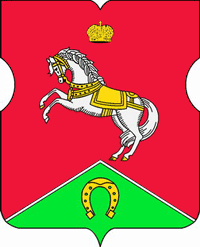 СОВЕТ ДЕПУТАТОВмуниципального округаКОНЬКОВОРЕШЕНИЕ                     03.12.2019		          15 /3                  _________________№___________________В соответствии с пунктом 6 статьи 1 Закона города Москвы от 11 июля 2012 года № 39 «О наделении органов местного самоуправления муниципальных округов в городе Москве отдельными полномочиями города Москвы», постановлением Правительства Москвы от 24 сентября 2012 года № 507-ПП «О порядке формирования, согласования и утверждения перечней работ по благоустройству дворовых территорий, парков, скверов и капитальному ремонту многоквартирных домов» и на основании обращения управы района Коньково города Москвы от 25.11.2019 года № КН-08-1349/9 Советом депутатов принято решение:1. Утвердить дополнительные мероприятия по социально-экономическому развитию района Коньково на 2020 год согласно приложению к настоящему решению.2. Направить настоящее решение в управу района Коньково города Москвы, префектуру Юго-Западного административного округа и Департамент территориальных органов исполнительной власти города Москвы в течение трех дней со дня его принятия.3. Опубликовать настоящее решение в бюллетене «Московский муниципальный вестник», разместить на сайте органов местного самоуправления муниципального округа Коньково www.konkovo-moscow.ru.4. Контроль за выполнением настоящего решения возложить на исполняющего полномочия главы муниципального округа Коньково Малахова С.В.Исполняющий полномочия главымуниципального округа Коньково   ________________   С.В. МалаховПриложение 
к решению Совета депутатов
муниципального округа Коньково
от 03.12.2019 №15/3Дополнительные мероприятия по социально-экономическому развитию района Коньково города Москвы на 2020 годОб утверждении дополнительных мероприятий по социально-экономическому развитию района Коньково на 2020 год.№РайонАдресВид работОбъемСумма тыс. руб.1Коньковоул. Профсоюзная, д.87/49Устройство покрытия из искусственной травы: длина ворса(40 мм.)120 кв.м.240,01Коньковоул. Профсоюзная, д.87/49Установка на детских площадках МАФ:       1)качели «мама с ребенком» 2300х2500х1800 мм.2) качалка на пружине «Кабриолет» - 2 шт.                    970х480х820                             3)песочный дворик                                       4500х4100х2700                                            4 шт.2 111,01Коньковоул. Профсоюзная, д.87/49Установка игровых городков (комплекс) :1)Игровой комплекс «Halo»  11420х7580х40401 шт.4 589,01Коньковоул. Профсоюзная, д.87/49ИТОГО6 940,02Коньковоул. Профсоюзная д.85 к.1Устройство покрытия из искусственной травы: длина ворса (40 мм.)226,3  кв.м.452,62Коньковоул. Профсоюзная д.85 к.1Установка на детских площадках МАФ Установка на детских площадках МАФ:       1)качели трехсекционные 9400х1200х2600 мм.2)карусель «Полька» 1360х1360х955 мм.                                          3) карусель для двоих 360х2350х2350 мм.                                     4) канатная карусель 3300x3300x3960                                             4 шт.2 671,02Коньковоул. Профсоюзная д.85 к.1Установка игровых городков (комплекс):1)Воздушное пространство – 3                      9500х5500х35001 шт.2 756,22Коньковоул. Профсоюзная д.85 к.1ИТОГО5 879,8ИТОГОИТОГОИТОГО12 819,812 819,812 819,8